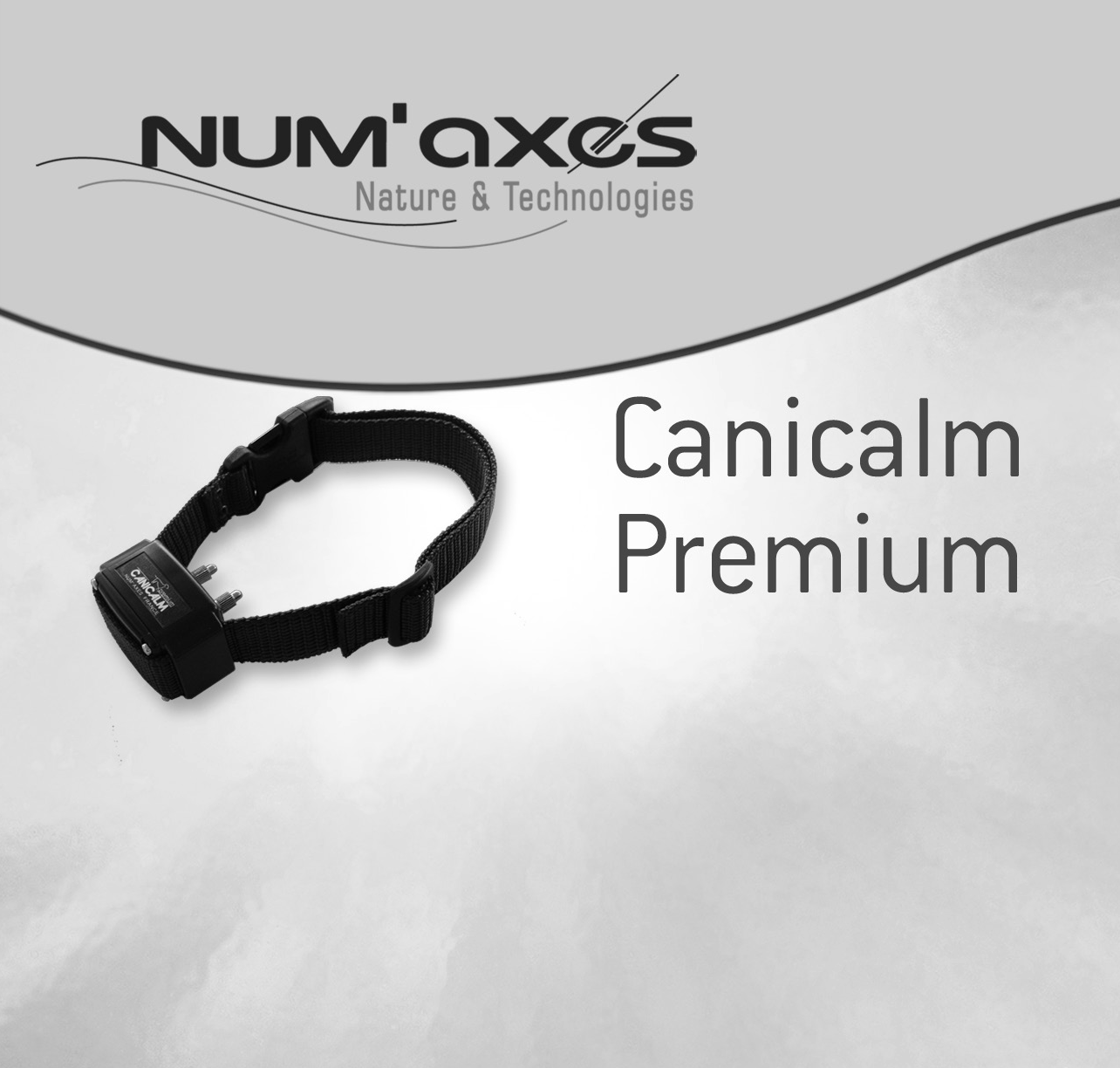 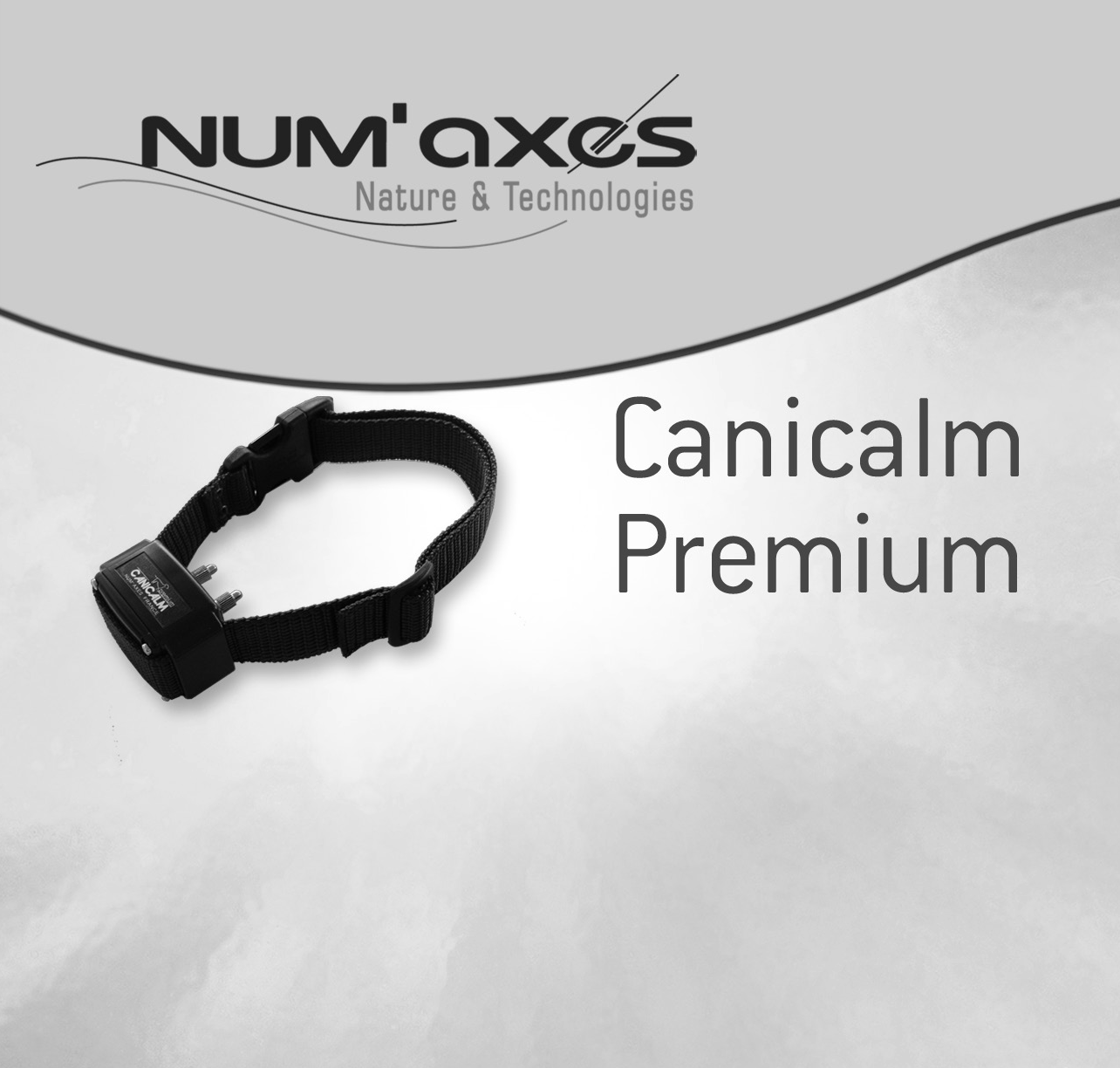 Instrukcja obsługi	PL DECLARATION « CE « DE CONFORMITE« EC » DECLARATION OF CONFORMITYNUM’AXESdéclare que / declares thatle collier de régulation des aboiements / the bark limiter collarCANICALM PREMIUMest conforme aux Directives Européennes / complies with European Council DirectivesEN 61000-6-1 : 2007EN 61000-6-3 : 2007 / A1 : 2011EN 62311 : 2008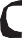 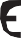 Les rapports de tests sont disponibles à l’adresse ci-dessous : Test reports are available at the following address:NUM’AXES745 rue de la Bergeresse – Z.A.C. des Aulnaies – B.P. 30157 45161 OLIVET CEDEX – FRANCETél. + 33 (0)2 38 63 64 40Fax + 33 (0)2 38 63 31 0024/05/2012 – M. Pascal GOUACHE – Président du directoire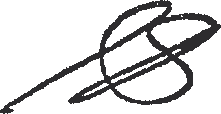 Dziękujemy za wybranie produktów NUM'AXES. Przed użyciem obroży antyszczekowej, przeczytaj uważnie instrukcje podane w tym podręczniku zachowaj  go, aby można go było wykorzystać w przyszłości.  Ważne informacje o bezpieczeństwie i produkcieTo urządzenie może być używane przez dzieci w wieku ponad 8 lat, a także osoby niepełnosprawne  lub upośledzone umysłowo lub osoby bez wiedzy i doświadczenia pod warunkiem, że pozostają pod ścisłym nadzorem lub otrzymały wystarczające instrukcje dotyczące bezpiecznego korzystania z urządzenia i potencjalnych zagrożeń. Dzieci nie mogą bawić się urządzeniem. Czyszczenie i konserwacja  nie mogą być wykonywane przez dzieci bez nadzoru.Przed użyciem obroży zaleca się wiztę z psem u weterynarza, aby upewnić się, że może nosić obrożę.Nie używaj obroży w stosunku do psówi, które nie są w dobrym stanie fizycznym (tj. Problemy z sercem, padaczka) lub mają problemy z zachowaniem (agresywny pies ...).Regularnie sprawdzaj szyję, ponieważ wielokrotne dotykanie punktów kontaktowych na skórze zwierzęcia może powodować podrażnienie. W takim przypadku należy zdjąć obrożę, do momentu aż wszystkie oznaki podrażnienia skóry znikną. Nie zostawiaj obroży dłużej niż 8 godzin dziennie na psie.Możesz zacząć używać obroży z 6-miesięcznymi szczeniętami, które przeszły już podstawowe szkolenie.Zawsze zaczynamy od najniższego poziomu stymulacji i określamy poziom, na który Twój pies reaguje, stopniowo zwiększając.Nie wahaj się skontaktować z weterynarzem lub profesjonalnym trenerem w celu uzyskania dalszych porad.Porady jak uzyskać najlepsze wyniki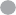 Zaangażowanie właściciela podczas pierwszego używania produktu jest kluczowym czynnikiem przy uzyskiwaniu najlepszych wyników.Nie zostawiaj swojego psa bez nadzoru z obrożą, dopóki nie będzie nosił jej komfortowo a Ty jesteś zadowolony, że działa poprawnie. Należy upewnić się, że ustawienia (czułość wykrywania szczekania / tryb pracy) są odpowiednie dla psa.Zwróć szczególną uwagę na swojego zwierzaka podczas pierwszych dni korzystania.Kiedy twój pies szczeka, niech obroża działa bez ingerencji. Każda ingerencja z twojej strony mogłaby być traktowana jako znak zainteresowania, a tym samym szczekanie byłoby skuteczną metodą przyciągnięcia uwagi. Gdy tylko twój pies przestanie szczekać, nagrodź go (ale nie nadmiernie), głaskając g, mówiąc pochwał lub dając mu suchą żywność, jak zachęte do dobrego zachowaniaPamiętaj, że szczekanie może wskazywać na problemy w zachowaniu. Obroża antyszczekowa umożliwia rozwiązywanie problemów spowodowanych nadmiernym szczekaniem.Zawartość opakowania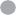 Obroża z krótkimi elektrodami	- lampka testowapasek	-  3 Volt CR 2 bateriaśrubokręt	- para długich elektrodinstrukcja obsługiOpis produktuWkręt ustawiający czułość wykrywania szczekania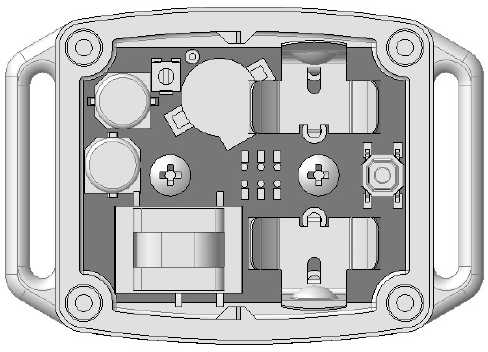 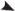 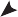 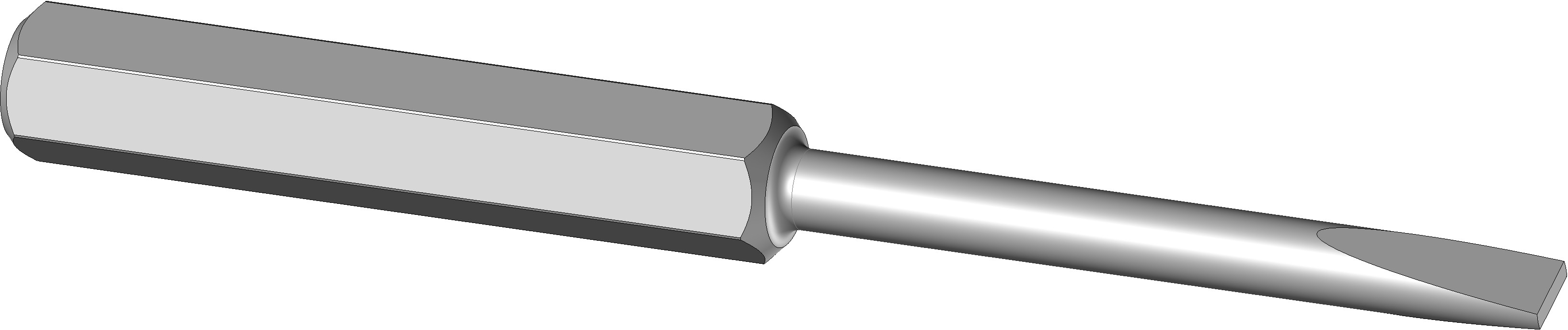 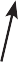 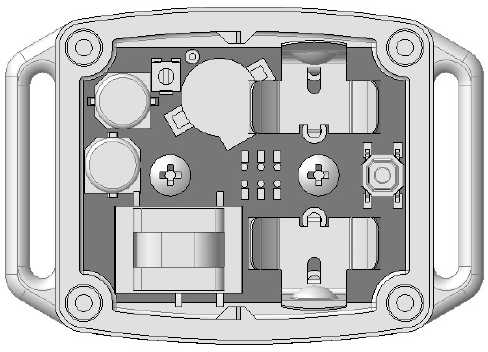 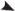 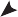 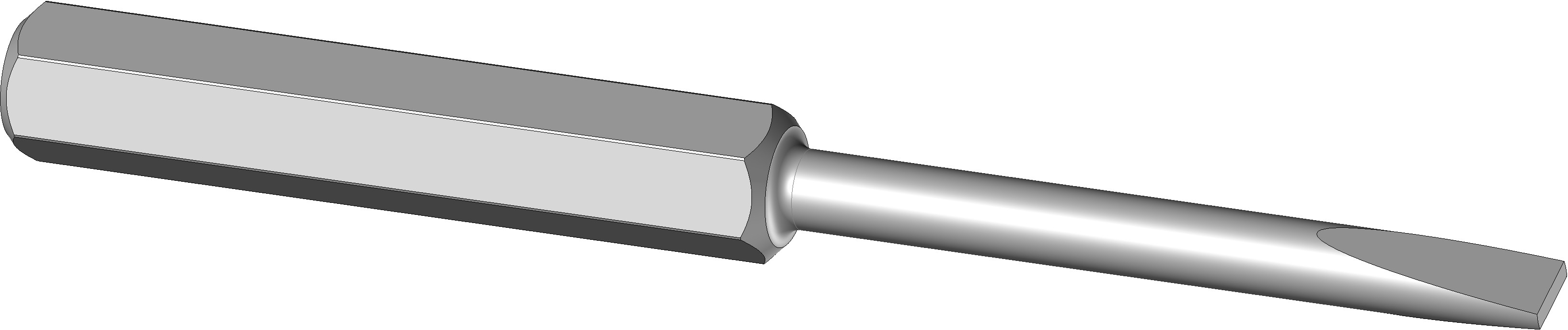 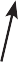 Schemat. 1Biegun“-” bateriiPrzycisk zmiany trybuŚruborkrętBiegun “+” bateriiWłączanie obroży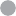 Odkręć 4 śrubki z zabezpieczające pokywę bateriiZdejmij pokrywę.Włóż 3 Volt CR 2 baterie zwracając uwagę na odpowiednie bieguny (Patrz diagram 1).Sygnał dźwiekowy oznacza, że obroża jest gotowa do działaniaJeżeli nie usłyszysz żadnego sygnału dźwiękowego po włożeniu baterii, natychmiast ją wyjmij. Sprawdź bieguny przed ponownym włożeniem baterii.Załóż pokrywę bateriiDokręć z umiarkowaną siłą 4 śrubki.Wyłączanie obrożyAby wyłączyć obrożę wyjmij baterię.Zmiana trybów działaniaFabrycznie obroża została ustawiona na tryb 2 (dźwięk (beep) + lekka stymulacja).Aby zmienić tryb bateria musi być aktywna (bateria w środku). Otwórz pokrywę baterii i znajdź przycisk, aby zmienić tryb (patrz schemat 1). Naciśnij przycisk używając ostrego przedmiotu (np. śrubokrętu).Wyemitowany zostannie szereg dźwięków (od 1 do 4 sygnałów dźwiękowych) wskazujących wybrany tryb.Naciskaj przycisk, aby przejść przez tryby.Puść przycisk, gdy osiągniesz odpowiedni trybObroża zapamiętuje wybrany trybNastępnym razem, kiedy włączysz obroże, zostanie on włączona w ostatnio wybranym trybie.Poniższy tabela przedstawia, jak Twoja obroża działa w wybranym trybie:Ustawienie czułość wykrywania szczekaniaUstawienie wykrywania szczekania jest bardzo ważną czynnością wstępną. W rzeczywistości to ustawienie determinuje prawidłową pracę urządzenia.Zapewnia wykrycie szczekania, pomaga uniknąć niepotrzebnego wykrycia. Detekcja musi zatem być wystarczająco czuła, ale nie nadmiernie wrażliwa.Fabrycznie czułość detekcji jest ustawiona na średnim poziomie (średnia czułość).Aby dostosować czułość wykrywania do siły szczekania psa, należy postępować w następujący sposób:Odkręć 4 śrubki z zabezpieczające pokywę baterii.Zdejmij pokrywę.Ostrożnie obrócić śrubę nastawczą w zależności od czułości, którą chcesz ustawić (patrz schemat 1 i 2)- Ostrzeżenie: system regulacji ma ograniczenie przekręcenia dla minimalnej czułości i dla maksymalnej czułości. Obróć delikatnie i bez użycia siły za pomocą dołączonego śrubokrętu.Dokręć z powrotem 4 śrubki.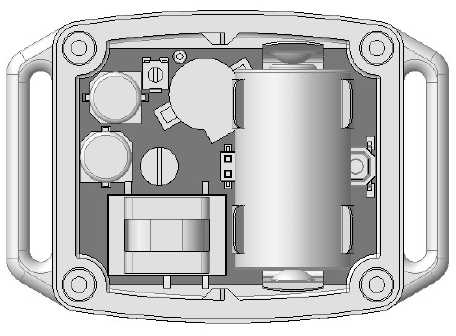 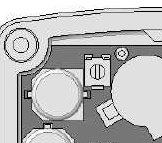 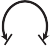 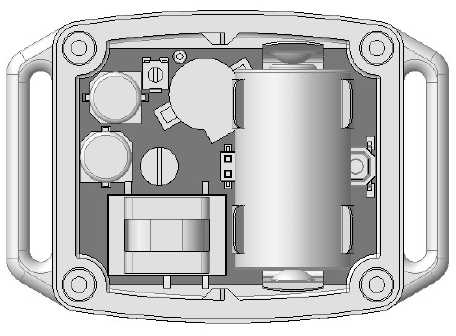 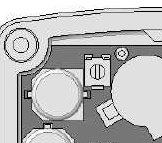 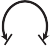 Schemat. 2MAKSYMALNAczułośćSprawdzenie/wymiana baterii Aby sprawdzić stan baterii, należy nacisnąć przycisk, aby zmienić tryb pracy.Jeśli obroża emituje ciągły sygnał dźwiękowy po naciśnięciu przycisku, bateria jest słaba. Przygotuj się na wymianę. Gdy bateria jest zbyt słaba, urządzenie pracuje w trybie bezpieczeństwa, co oznacza, że nie wysyła sygnałów.Wymień baterię na nową baterię litowo-jonową CR 2. Wykonaj następujące czynności::Odkręć 4 śrubki z pokrywy bateriiZdejmij pokrywę.Wyjmij starą baterięWłóż nową baterię zwracając uwagę na bieguny (Patrz schemt 1).Sygnały dźwiękowe są wysyłaanee, wskazując, że obroż jest gotowa do użycia.Jeśli po włożeniu baterii nie usłyszysz żadnego dźwięku, natychmiast wyjmij baterię z obudowy. Przed ponownym włożeniem baterii sprawdź biegunowość. Dokręć umiarkowanie 4 śrubki. NUM'AXES zaleca używanie tego samego typu i tej samej marki baterii co dostarczone w nowo zakupionym produkcie. Inne marki baterii mogą nie działać lub mogą nie być całkowicie zgodne z Twoim produktem..Uwaga: Ze względu na większe wykorzystanie podczas treningu Twojego psa, pierwsza bateria może nie działać tak długo jak drugie baterieZmiana elektrodDo dyspozycji są dwa  typy punktów kontaktowych. Długość elektrod musi być wystarczająca, aby mieć właściwy kontakt ze skórą psa, co umożliwia prawidłowe działanie urządzenia.Jeśli masz długowłodego psa i krótkie punkty kontaktowe zamontowane na obroży fabrycznie są niewystarczające, zdejmij je i wymień na długie, które znajdziesz w zestawie.Wystarczające jest umiarkowane, ręczne dokręcenie (nie używaj żadnego narzędzia).Zakładanie obrożyPasek należy wyregulować tak, aby punkty kontaktowe stykały się ze skórą psa w celu zapewnienia dobrego wykrywania szczeknięć.- Jeśli pasek jest zbyt luźny, obroża nie będzie działała poprawnie. Co więcej, może poruszać się wokół szyi psa i powtarzane tarcie punktów kontaktowych o skórę może powodować podrażnienie.- Jeśli pasek jest zbyt ciasny, pies będzie mieć problemy z oddychaniem.Pasek jest prawidłowo wyregulowany, gdy można włożyć dwa palce między pasek i szyję psa.Sprawdzenie czy urządzenie działa poprawniePrzed sprawdzeniem upewnij się, że obroża jest wyłączona (bateria wyjęta z obudowy).Załóż każdy przewód neonowej lampki testowej w każdym punkcie styku (odkręcając je lekko i dokręcając je tak, aby zacisnąć przewody lampy testowej).- Włącz obrożę(zmieniaj tryby na 2, 3 lub 4, dzięki czemu będziesz mógł sprawdzić działanie dźwięków (beep) i stymulacji).Potrzyj jakimś przedmiotem (np. Zaizolowanym nożem) w pobliżu elektrod (zmienić poziom czułości wykrywania szczekania jeśli potrzeba)Obroża wyśle dźwięk (beep) i lampka kontrolna zaświeci się (w trybie 1 lampka testowa nie zaświeci się).WAŻNE: po  5-krotnym uruchomieniu obroża automatycznie przejdzie do trybu bezpieczeństwa przez 15 sekund, przed ponownym uruchomieniem..Ostrzeżenia dotyczące użytkowaniaObroża jest wodoodporna.Aby uniknąć niepożądanej aktywacji, pies nie powinien nosić medalików, obroży metalowej lub innego rodzaju obroży wraz z obrożą antyszczekową.- Jeśli nie używasz obroży przez dłuższy czas, radzimy wyjmować baterię.Nigdy nie zostawiaj w obroży rozładowanej baterii.KonserwacjaUżyj miękkiej ściereczki i neutralnego detergentu. Nie używaj rozpuszczalników i płynów czyszczącychRozwiązywanie problemówPrzed stwierdzeniem, że obroża jest uszkodzona, przeczytaj niniejszą instrukcję i upewnij się, że problem nie jest spowodowany słabą baterią lub nieprawidłowymi ustawieniami (czułość wykrywania szczekania, tryb pracy) Jeśli problem nie ustąpi, skontaktuj się ze swoim dystrybutorem lub sprawdź na stronie www.numaxes.com.W przypadku napraw należy przesłać:- kompletny produkt- dowód zakupu (faktura lub dowód zakupu)Jeśli pominie się jeden z tych elementów, obsługa reklamacji będzie musiała wystawić fakturę za poniesione koszty naprawy.Charakterystyka technicznaZasilanie	3 Volt CR 2 lithium bateriaŻywotność baterii	6 miesięcy w trybie gotowości72 godziny w ciągłym użyciuSzczelność	WodoodpornaWskaźnik zużycia baterii	Sygnał dźwiękowyTryby pracy	4Ustawianie czułości na szczekanie	Potencjometrem Wymiary	58 x 41 x 34,5 mmWaga (z baterią)	70 gRegulowana obroża na szyje	od 20 do 55 cmTemperatura użytkowania	Pomiędzy – 20°C a + 40°CGwarancjaNUM’AXES gwarancja obejmuje dwa lata po zakupie. Wszystkie opłaty za przesyłkę i pakowanie będą wyłącznie odpowiedzialnością nabywcy.Warunki gwarancjiGwarancja będzie ważna tylko wtedy, gdy dowód zakupu (faktura lub dowód zakupu), bez anulowania, zostanie przedłożony dystrybutorowi lub NUM'AXES. Gwarancja jest ograniczona do pierwotnego nabywcy..Niniejsza gwarancja nie obejmuje:Wymiany bateriiWymiany paska bezpośrednie lub pośrednie zagrożenia transportowe poniesione podczas wysyłania artykułu do dystrybutora lub NUM'AXESUszkodzenie wyrobu spowodowane przez:• zaniedbania lub nieprawidłowe użytkowanie (np .: ugryzienia, pęknięcia)• używanie niezgodnego z instrukcjami lub nie przewidzianych w nich• naprawy dokonywane przez osoby nieupoważnione- Utrata lub kradzieżJeśli produkt okaże się wadliwy, NUM'AXES zdecyduje czy naprawić lub wymienić.NUM'AXES zastrzega sobie prawo do modyfikowania charakterystyk swoich produktów w celu dokonania ulepszeń technicznych lub przestrzegania nowych przepisów..Informacje zawarte w niniejszej instrukcji mogą podlegać zmianom bez wcześniejszego powiadomienia.Części zamienneW dowolnym momencie można zakupić części zamienne (baterię, pasek, punkty kontaktowe itp.).Zbieranie i utylizacja urządzenia po zakończeniu działaniaPiktogram	pojawiający się w Twoim produkcie oznacza, że nie można wyrzucić go do odpadów domowych.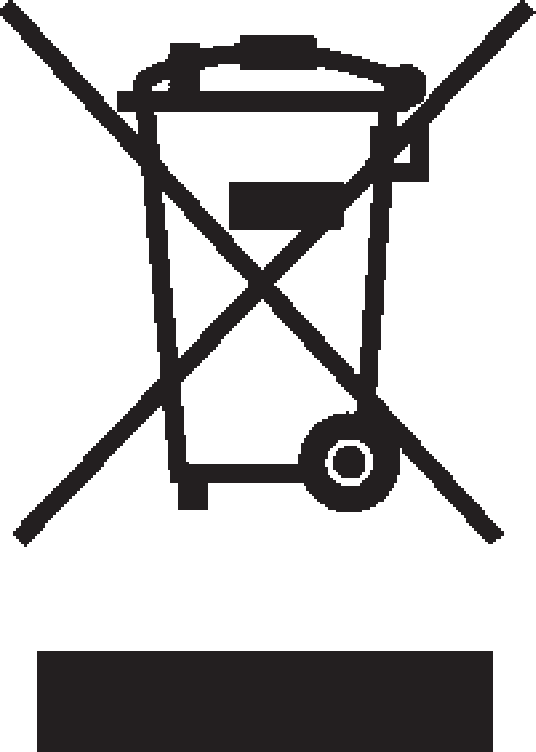 Musisz oddać urządzenie do odpowiedniego miejsca recyklingu odpadów elektronicznych lub zwrócić go do dystrybutora.Akcpetując ten proces, robisz coś dla środowiska, przyczyniasz się do zachowania zasobów naturalnych i do ochrony zdrowia ludzkiego.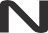 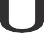 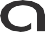 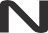 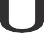 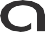 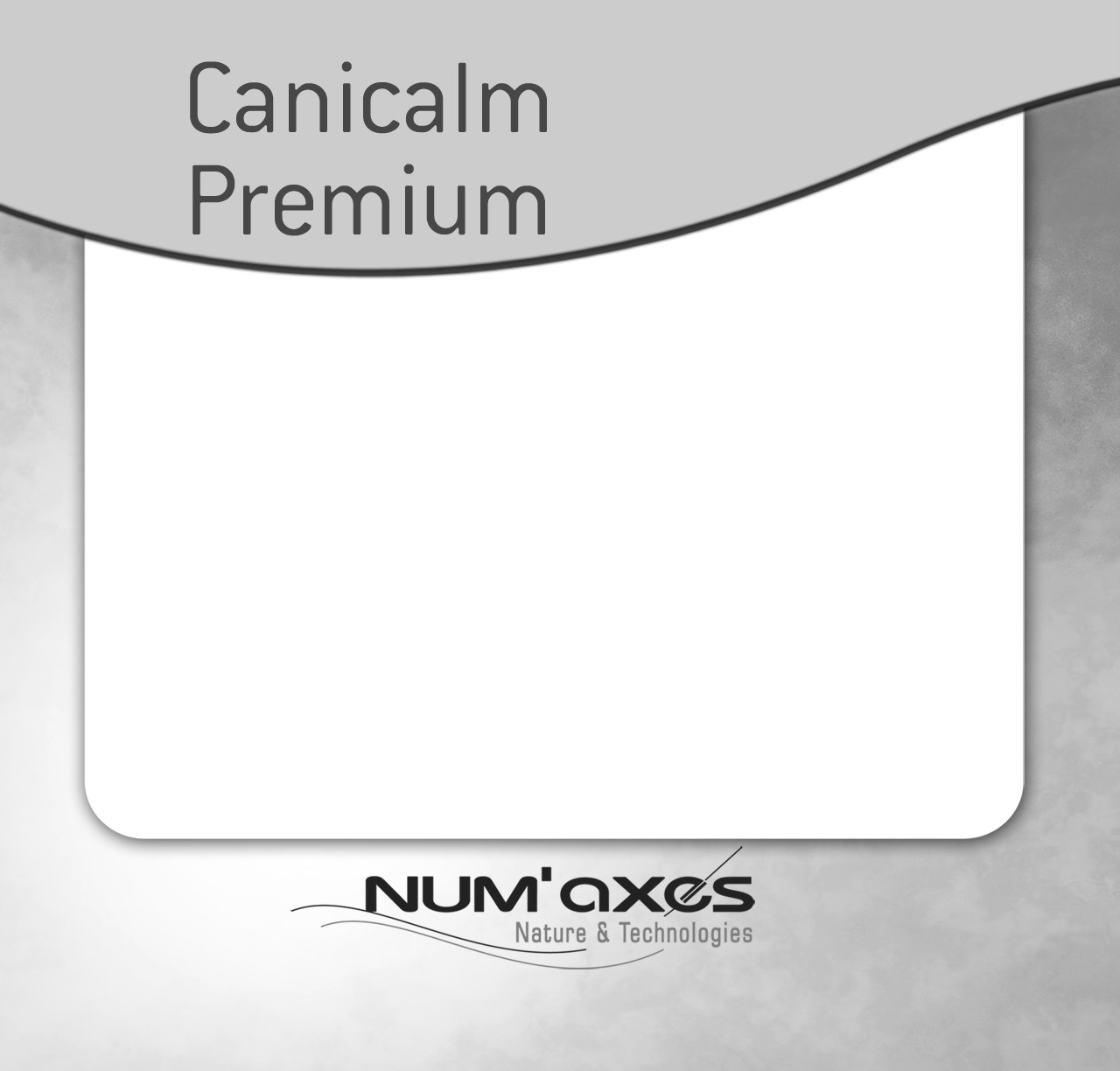 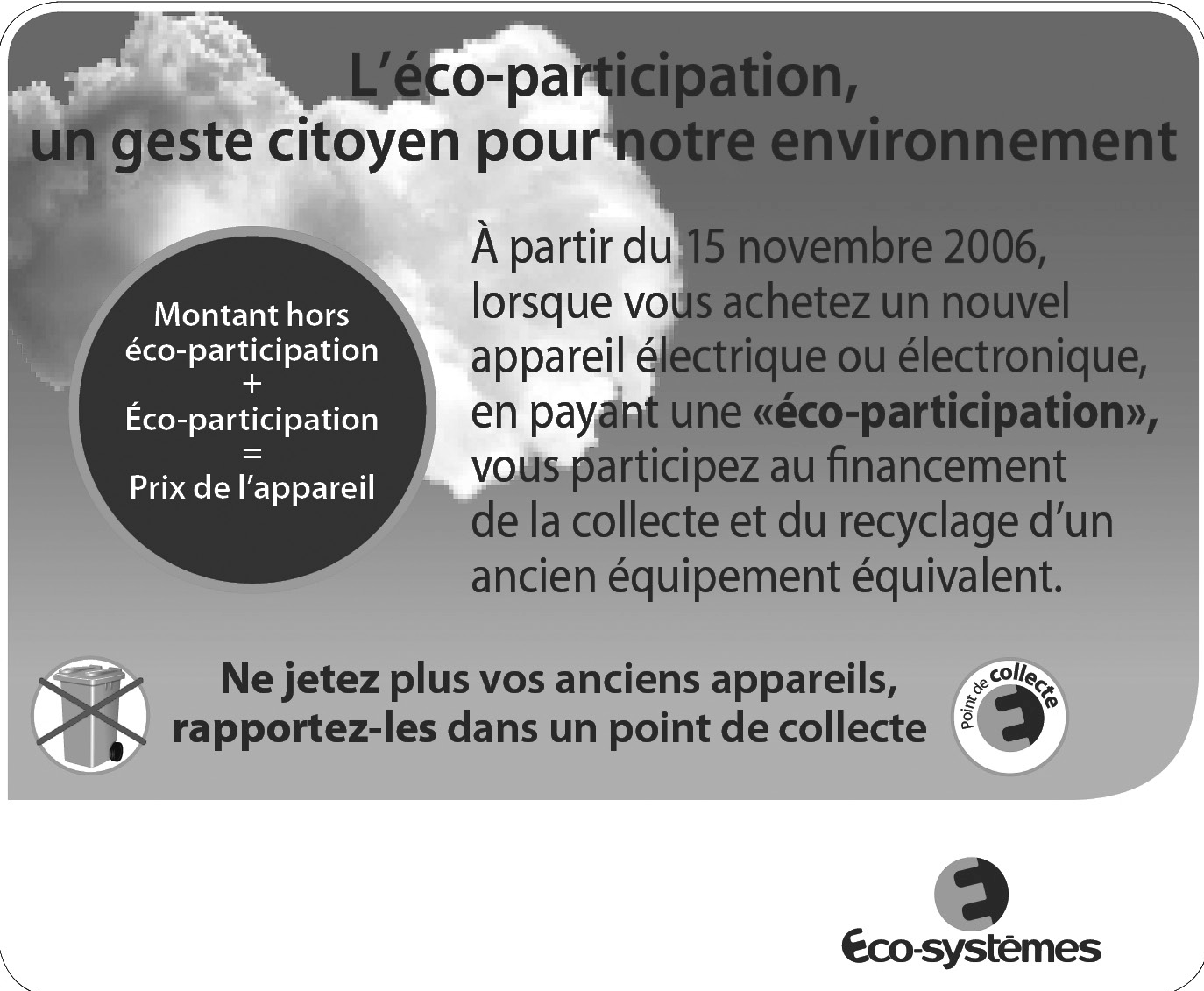 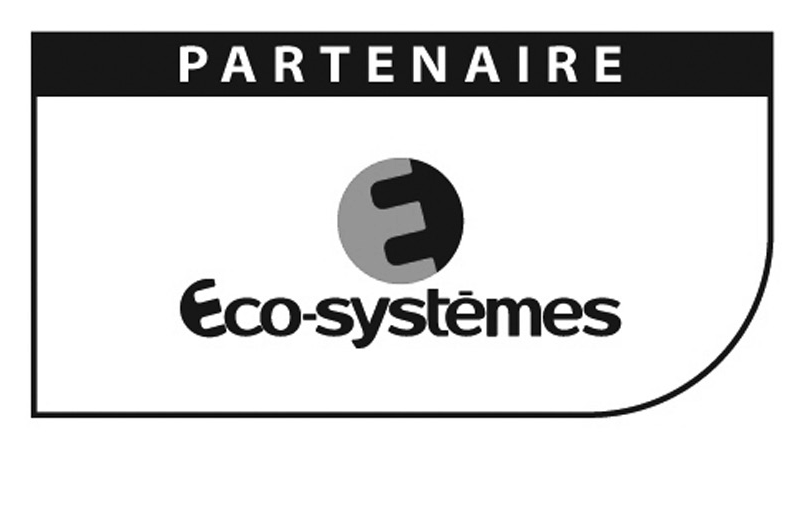 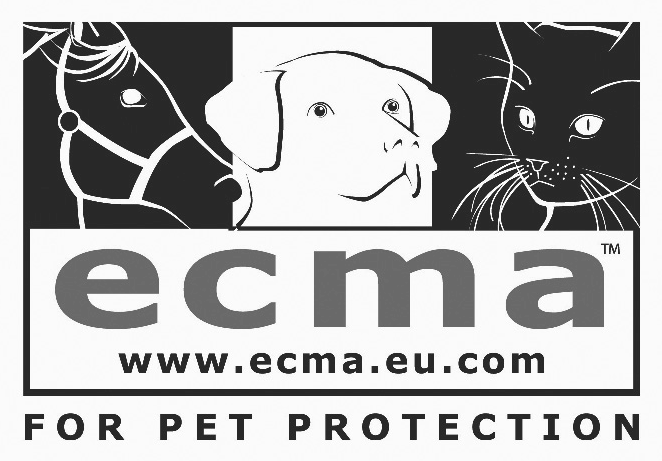 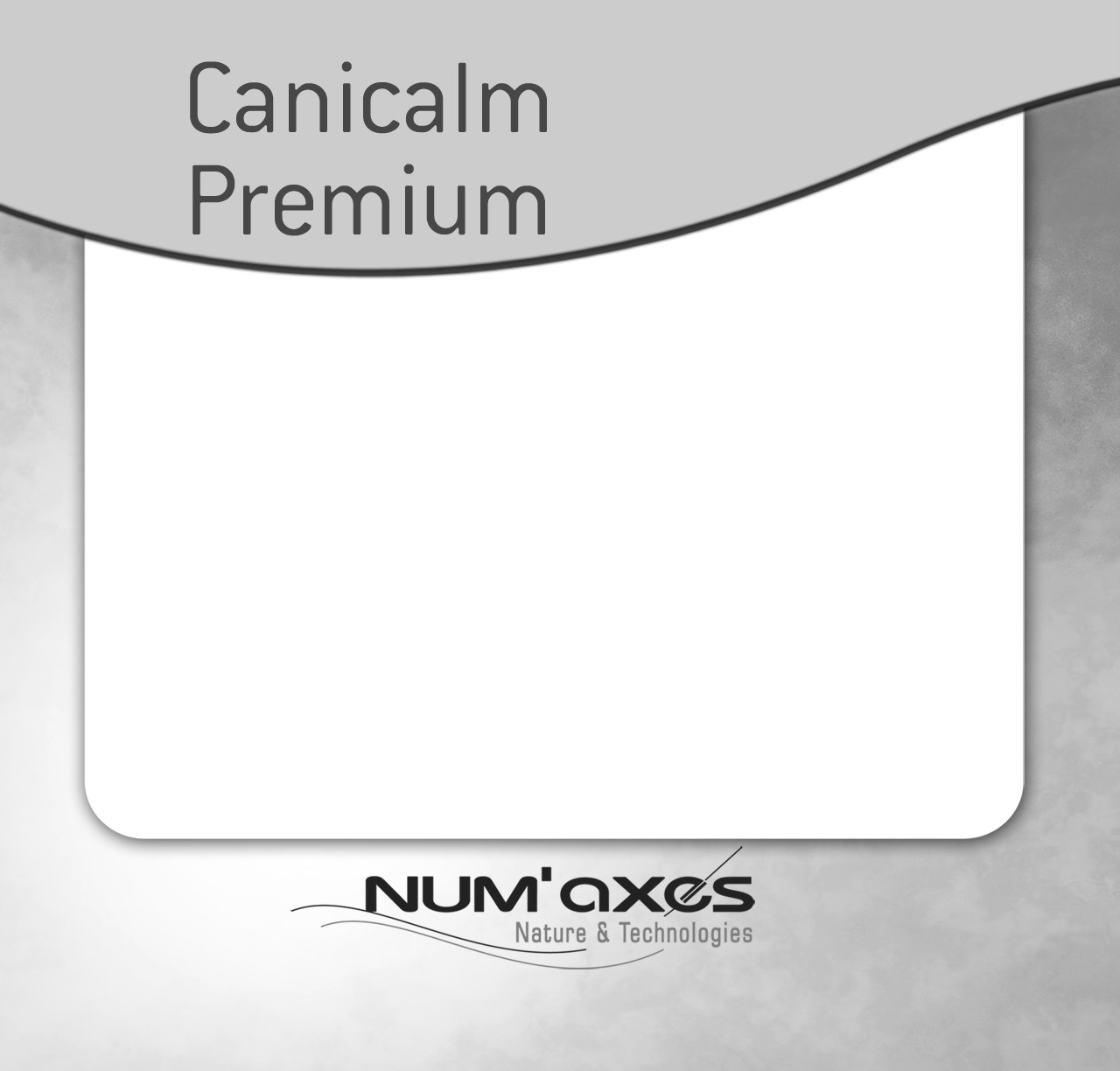 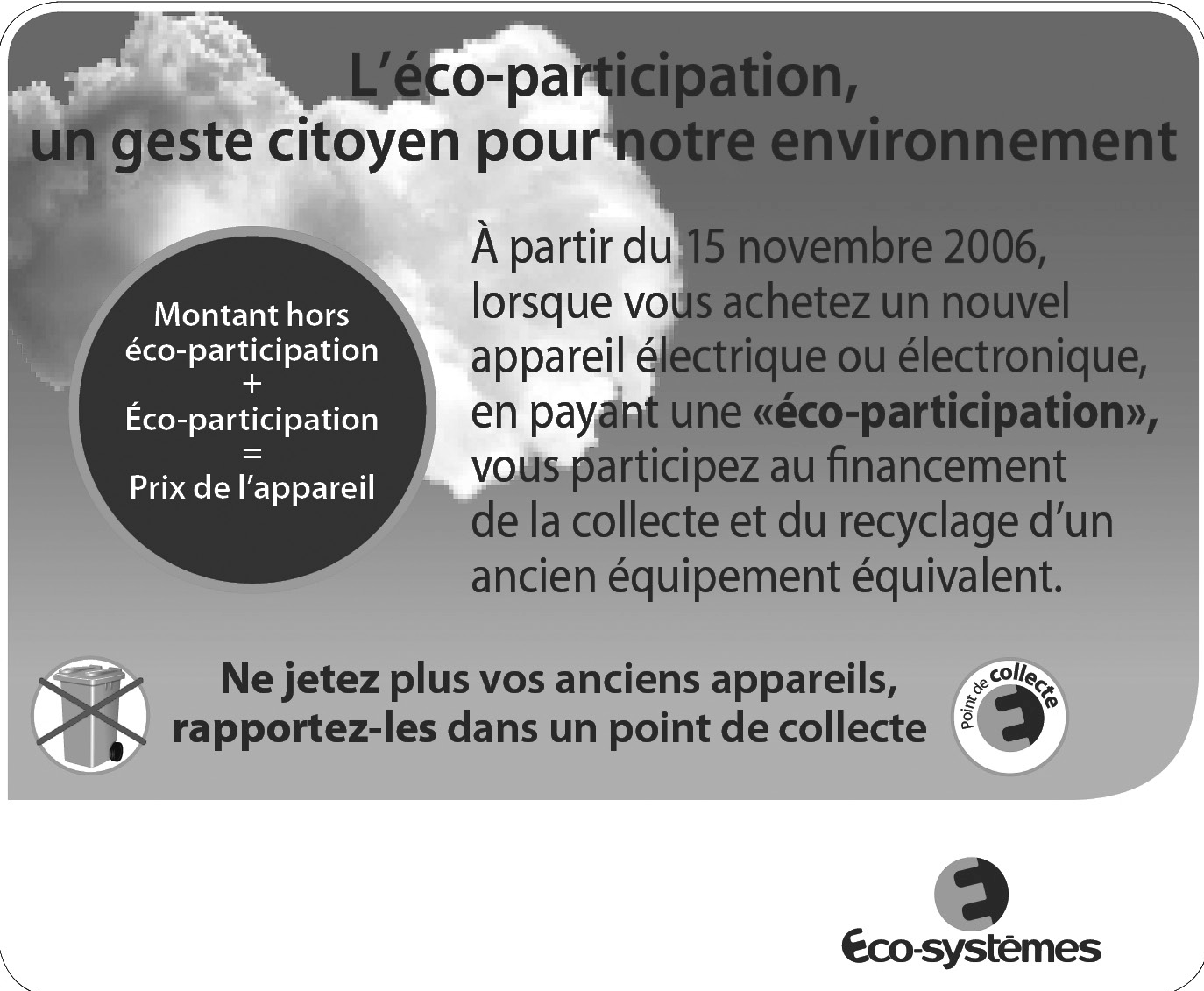 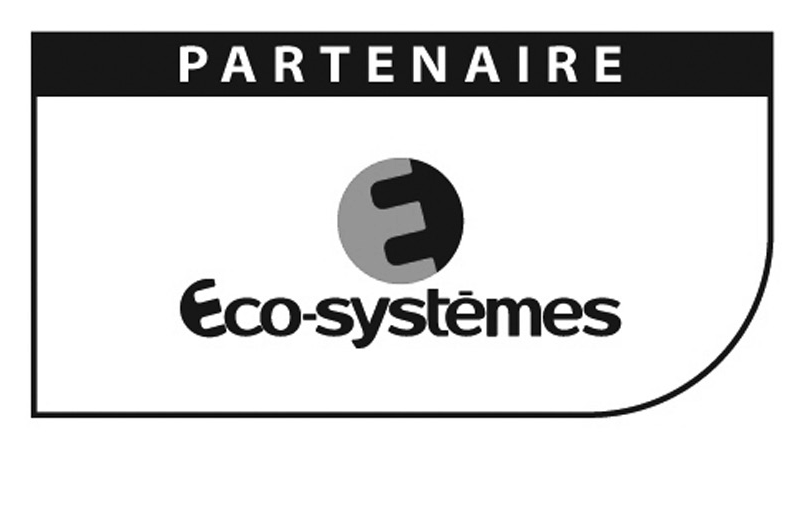 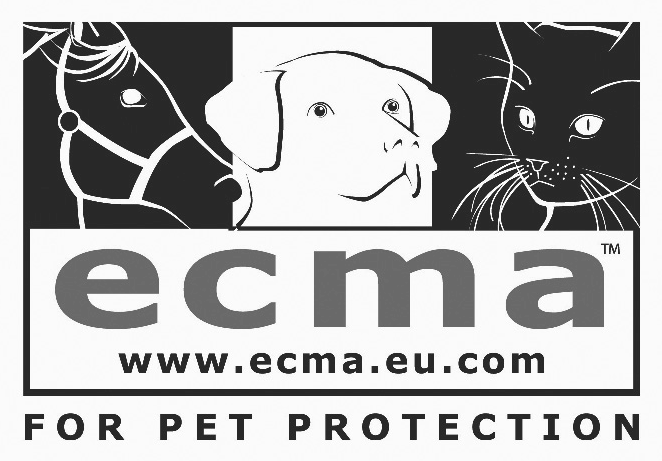 www.numaxes.comLiczba sygnałów dźwiękowych  przy przełączaniu trybówTrybOpis działania11Tylko dźwięk22Dźwięk + lekka stymulacja33Dźwięk + mocna stymulacja44Dźwięk + wzrastająca stymulacja